ÖRNEK SORULAR1- John:………………………………….   Charlie: Once a month.A) What do you do in your free time?B) How often do you go to soccer matches?C) Why don’t you do your homework?D) Where do you go on holiday?2- In Turkey, women use it to roll the dough. What is it?A)          B) 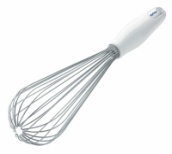 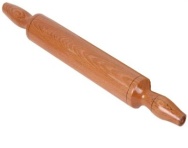 C)        D) 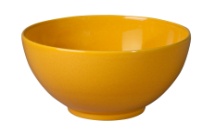 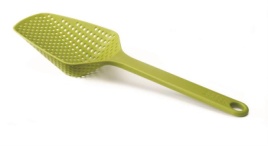 3- Bella: Hey Edward, what are you eating?       Edward: It is lasagna. It is very delicious.       Bella:…………………………………….       Edward: Pasta, cheese, egg…A) How often do you eat it?B) What is your favourite snack?C) What is in it?D) When do you usually eat it?4- Semra: What are you doing on Saturday morning?     Selim: Nothing. I have no plan.    Semra: Would you like to come to us for breakfast                 with your family?     Selim:………………………………     Semra: See you then.A) Sounds good, but they’ re going to go to İzmir.B) I’d love to, but I can’t. C) Sure. We will come.D) Take care.  5--_____________                            _____________      Two glasses of rice                       Rinse the rice    Two tablespoon of orzo                Melt the butter    Two tablespoon of butter              Put the orzo in the pan    Three glasses of hot waterBoşluklara sırasıyla hangileri gelmelidir?A) ingredients - process           C) recipe - dishB) process - ingredients           D) dish - recipe6- Aslı: What kind of movies do you like?       Merve: I love comedies.       Aslı: I have great comedies archieve. I can give        some of them to you.       Merve:…………………………………..       Aslı: OK. Let’s meet in front of the school.A) Oh great. I would love toB) Thanks but I can’t comeC) No. I don’t prefer comedies.D) Thrillers are my favourite.7- Harun: Are you going to watch Fenerbahçe-        Galatasaray match tomorrow?     Veli: No, I am not.     Harun: Why?     Veli: ……………………………….A) I usually watch soccer matches at home.B) Because I’ m not interested in football. C) Fenerbahçe is my favorite team.D) Because I am into soccer.8-Hangisi doğrudur?A) Ezgi is going to go out of city.B) Elif and Güler are going to play sports.C) Elif is going to visit relatives.D) Ezgi and Şule aren’ t going to watch a movie.9- Ali: What kind of music do you like listening to?    Ayşe: I mostly listen to pop songs.    Ali: …………………………………    Ayşe: Mustafa Ceceli. Because he has an impressive        Voice.A) Do you like classical music?B) Who is your favorite singer?C) Can you sing song?D) Do you play any instrument?10- George: Why don’t we organize computer game         tournament tonight?      Bill: I don’t like computer games. …………………      George: What about a movie?      Bill: Sounds great. Let’s watch a thriller.A) Do you have another choice?B) Shall we go out?C) Why don’t we have a party?D) Will you come with me?Not: Koyu yazılan şıklar cevaplardır.Visit relativesPlay sportsWatch a movieGo out of cityEzgi     x    xŞule     x     x     ElifxxxGüler        xx